WASP Community Educational ProgrammeLoreto Community Project, Room 4, Old School Buildings. Loreto Ave, Dublin 14Ph: 01 4937705/087 4307866 email: waspcep@hotmail.comReferral Form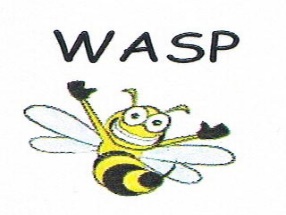 Client InformationClient Name:	_______________________________________Date of Birth:	_______________________________________Address:		_______________________________________			_______________________________________			_______________________________________			_______________________________________Phone No:		_______________________________________Referral InformationReferral Name:	_______________________________________Position Held:	_______________________________________Referral Agency:	_______________________________________Referral Address:	_______________________________________			_______________________________________Referral Phone No:_______________________________________How long have you worked with this client? 		_______	_______How much longer do you expect to work with this client?	_______Is this client linked with any other services? 		Yes____	No_____If yes, please give details _______________________________________________________________________________________________________________________________________________________________________________________________________________________Any other comments:	_______________________________________________________________________________________________________________________________________________________________Signature of referrer:	________________________________________Name in block capitals:	________________________________________Date:				________________________________________